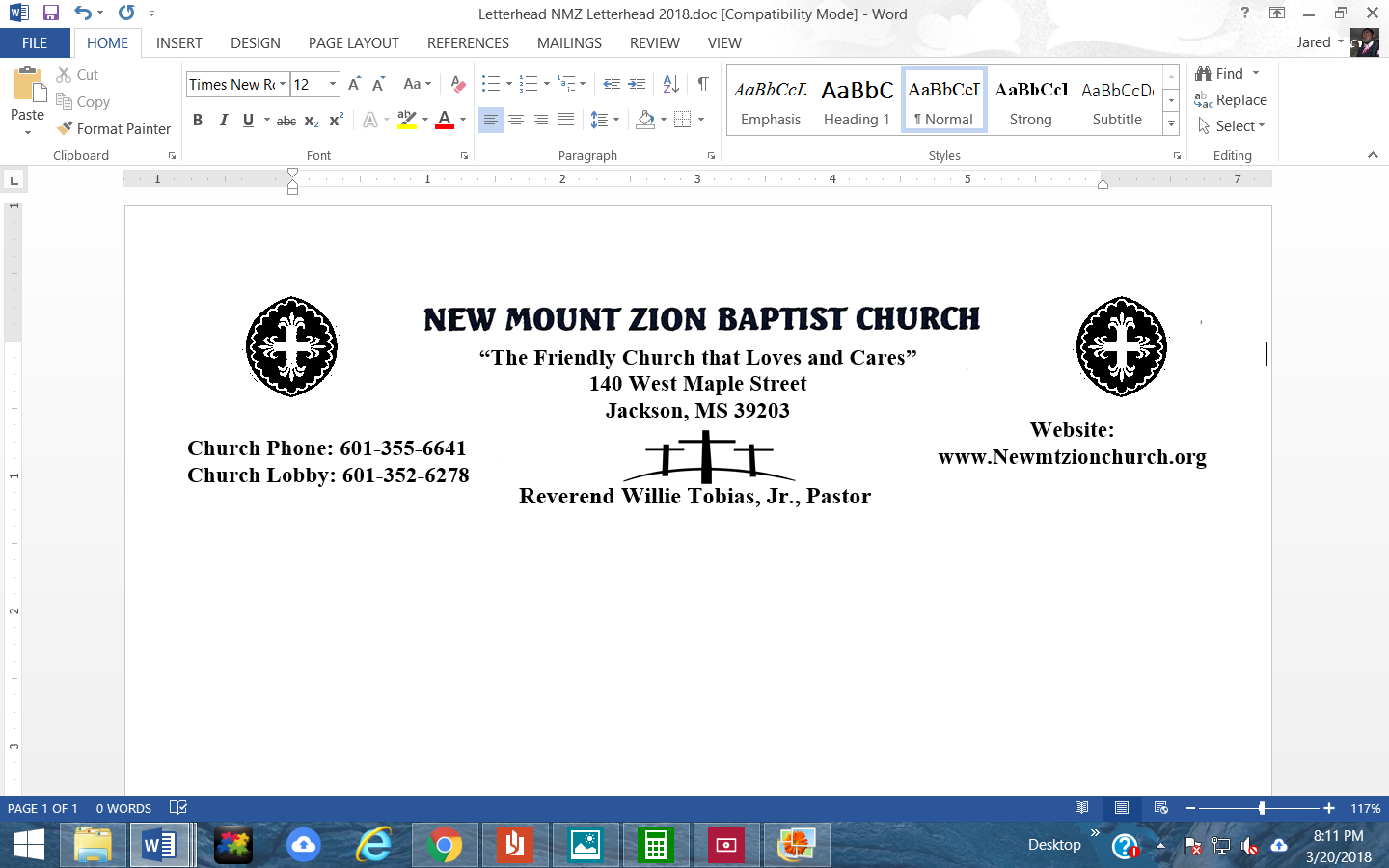 Genesis 6: 8-22Bible Class: November 30, 2020Point to Ponder: God is holy and thus punishes sin. Grace does not eliminate punishment. Grace only gives time for the sinner to repent. The method of punishment for the people in Noah's day was the great flood, our text gives some general details about the character of the punishment.How did Noah find grace in the eyes of the LORD? (Sis. B. Palmer)Who were the sons of Noah?  Share something relevant about each of them.  (Dec. Ford)Discuss and provide some of the measurements for the ark. (Sis. Jennifer Taylor)Briefly explain how Hebrews 7: 11 correlates with Genesis chapter 6. (Sis. Debra Steverson.)Briefly discuss the covenant God made with Noah based on verse 18. (Dec. McCollum.)  How can salvation through Jesus Christ be seen or tied to Genesis chapter 6? (Sis. Shurla Mance)Compare Genesis 1: 20-25 to Genesis 6: 19-20.  Which animals or creatures were not included on the ark? (Pastor Broome)Approximately how long did the flood last?  (Rev. Pullam)